ПредложениеСоединенные Штаты Америки представляют редакционные поправки к новому проекту Рекомендации МСЭ-Т D.OTT, используя в качестве основы содержащийся в Документе TD6/WP4 текст, согласованный на собрании Группы Докладчика по Вопросу 9/3 (состоявшемся 4 декабря 2017 года в Женеве). Соединенные Штаты Америки принимали активное участие в разработке этого текста и представляют дополнительные изменения, направленные на дальнейшее усовершенствование проекта Рекомендации. Эти изменения включают:•	предлагаемое название ("Услуги OTT на конкурентном рынке");•	пояснения к разделам "сфера применения" и "рабочее определение";•	более активное выделение некоторых ключевых тем (например, в п. 6.3 и 7.3);•	редакционные поправки. Соединенные Штаты Америки просят обеспечить открытый доступ к настоящему вкладу без каких-либо ограничений.Приложение 1Проект Рекомендации МСЭ-Т D.OTT1	ВведениеВ условиях роста уровня проникновения подвижной и фиксированной широкополосной связи во всем мире, увеличения объема доступа по высокоскоростным широкополосным соединениям, а также стремительного внедрения соединенных устройств потребители получили доступ к широкому спектру услуг over-the-top (OTT), часть которых может дополнять традиционные услугимеждународной электросвязи, предоставляемые операторами электросвязи, добавляя функции, которые иным образом невозможно было бы предоставить. Эти услуги OTT изменяют и расширяют всю экосистему электросвязи, при этом они укрепляют возможность повсеместного установления соединений и приносят социально-экономическую выгоду потребителям во всем мире и мировой экономике. В то же время все в большей степени проводится анализ экономического воздействия на традиционную модель отрасли электросвязи и на операторов электросвязи. Рассмотрение экономического воздействия OTT должно базироваться на признании фундаментальных различий между операторами традиционной электросвязи и услуг OTT, включая, в том числе, уровень регуляторного воздействия, препятствия для выхода на рынок, условия для конкуренции, уровень взаимозаменяемости услуг OTT и традиционных услуг электросвязи, а также присоединение к сетям общего пользования.В частности, при определении конкурентных сценариев с участием услуг OTT и традиционных услуг электросвязи следует учитывать сложность их взаимосвязи. В некоторых случаях они могут предоставлять аналогичные функции, иногда могут служить дополнением, тогда как в других аспектах OTT могут превышать те функциональные возможности, которые обычно обеспечивают традиционные услуги электросвязи. Кроме того, прогресс в области сетей электросвязи стал катализатором развития ОТТ, далее расширяя выгоды потребителей. Для сохранения динамики в области развития, необходимо поощрять , которые стимулируют рост субъектов экосистемы, включая операторов сетей и поставщиков услуг OTT.Проект Рекомендации МСЭ-Т 2	Сфера примененияВ настоящей Рекомендации рассматривается необходимость поощрения конкуренции, защиты потребителей, выгоды потребителей, динамичных инноваций, устойчивых инвестиций и развития инфраструктуры, доступности и ценовой приемлемости в связи с глобальным ростом услуг ОТТ.3	Справочные материалыЭкономическое воздействие технологий ОТТ, технический отчет, 2017 год4	Рабочие определения (*)Для целей настоящей Рекомендации принимается приведенное ниже рабочее определение Over-the-Top (OTT):Услуга Over-the-Top (OTT) – это приложение, общедоступно интернет может быть прямой технической и функциональной заменой для традиционных услуг международной электросвязи. *	Определение ОТТ является вопросом национального суверенитета и может различаться в разных Государствах-Членах.5	Сокращения и акронимы6	Создание  условий в целях поощрения конкуренции, инноваций и инвестиций в цифровой экономике6.1	С учетом  Государствам-Членам настоятельно рекомендуется содействовать конкуренции поощрять инновации и инвестиции в экосистеме международной электросвязи. 6.2	В целях содействия конкуренции, инновациям и инвестициям в очень динамичной и быстро развивающейся отрасли Государствам-Членам следует оценить воздействие на экономику, политику и благосостояние потребителей  нормативно-правов баз и существующи экономически стимул.6.3	Государствам-Членам настоятельно рекомендуется рассмотреть и разработать благоприятную политику и/или нормативно-правовую базу, для того чтобы содействовать конкуренции между операторами сетей и поставщиками услуг OTT снижени регуляторной нагрузки на традиционные сети и услуги электросвязи. 6.4	Одним из важных элементов политики является выявление и определение соответствующих рынков, и в этом контексте Государствам-Членам следует учитывать фундаментальные различия между традиционными услугами электросвязи и соответствующими услугами OTT, включая трансграничный и глобальный характер услуг OTT, незначительные препятствия для вывода на рынок услуг ОТТ интеграцию рынков7	Отношения между OTT и операторами сетей7.1	В новой экосистеме связи возможность установления соединений и услуги более не привязаны жестко друг к другу, однако они по-прежнему чрезвычайно взаимозависимы. С учетом того, что операторы сетей и OTT являются частью одной экосистемы, Государствам-Членам следует учитывать наличие важных взаимозависимостей между ними, которые могут включать зависимость между потребительским спросом на OTT и увеличением спроса на данные от поставщиков услуг электросвязи, а также снижением спроса на традиционные услуги. 7.2	Государствам-Членам следует поощрять сотрудничество, насколько это практически возможно, между операторами ОТТ и операторами сетей, с тем чтобы содействовать созданию инновационных, устойчивых и жизнеспособных бизнес-моделей, а также социально-экономических преимуществ.7.3	Государствам-Членам следует продолжать стимулировать предпринимательство и инновации в развитии инфраструктуры электросвязи, в особенности развитие сетей с высокой пропускной способностью, учитывая революционный потенциал, а также социально-экономическое воздействие расширения доступа к широкополосным соединениям. 8	Содействие инновациям и инвестициям8.1	Государствам-Членам следует и далее содействовать развитию предпринимательства и инноваций в сфере приложений OTT, включая выгодные для пользователей создание, обеспечение и использование, и поощрять устойчивый приток инвестиций в инфраструктуру.8.2	В целях обеспечения доступности и ценовой приемлемости услуг Государствам-Членам следует содействовать установлению благоприятной правовой и регуляторной среды, а также разрабатывать прозрачную, стабильную, предсказуемую и не допускающую дискриминации политику, которая также содействует конкуренции, способствует инновациям в сферах технологий и услуг и создает стимулы для инвестиций со стороны частного сектора, с тем чтобы обеспечить непрерывный рост и внедрение услуг ОТТ. 8.3	Государствам-Членам и Членам Секторов следует участвовать в деятельности по разработке глобальных стандартов и вносить в нее вклад, с тем чтобы обеспечить открытые, функционально совместимые, переносимые, безопасные и приемлемые в ценовом отношении услуги и приложения для потребителей в любом месте и в любое время, когда это практически возможно.8.4	В более общем смысле, Государствам-Членам настоятельно рекомендуется рассматривать не только возможности и преимущества, обеспечиваемые услугами OTT, но также и проблемы, возникающие вследствие их экспоненциального роста. Государствам-Членам следует способствовать доступу к этим услугам и их росту, в том числе путем поддержки инноваций, стимулирования спроса, сотрудничества в отрасли и партнерств государственного и частного секторов. 9	Защита потребителей и международное сотрудничество9.1	В связи с непрерывно увеличивающимися объемами данных, обмениваемых в глобальном масштабе с использованием интернета, а также традиционных услуг международной электросвязи, Государствам-Членам и регуляторным органам следует побудить всех участников рынка поддерживать безопасность сетей международной электросвязи, по которым передаются эти данные, и тем самым способствовать защите потребителей соответствующих OTT.9.2	Учитывая глобальный характер многих услуг OTT, следует настоятельно рекомендовать сотрудничество с участием многих Государств-Членов и Членов Секторов.______________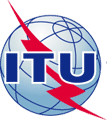 МЕЖДУНАРОДНЫЙ СОЮЗ ЭЛЕКТРОСВЯЗИМЕЖДУНАРОДНЫЙ СОЮЗ ЭЛЕКТРОСВЯЗИМЕЖДУНАРОДНЫЙ СОЮЗ ЭЛЕКТРОСВЯЗИМЕЖДУНАРОДНЫЙ СОЮЗ ЭЛЕКТРОСВЯЗИSG3–C193–RСЕКТОР СТАНДАРТИЗАЦИИ
ЭЛЕКТРОСВЯЗИИССЛЕДОВАТЕЛЬСКИЙ ПЕРИОД 2017–2020 гг.СЕКТОР СТАНДАРТИЗАЦИИ
ЭЛЕКТРОСВЯЗИИССЛЕДОВАТЕЛЬСКИЙ ПЕРИОД 2017–2020 гг.СЕКТОР СТАНДАРТИЗАЦИИ
ЭЛЕКТРОСВЯЗИИССЛЕДОВАТЕЛЬСКИЙ ПЕРИОД 2017–2020 гг.СЕКТОР СТАНДАРТИЗАЦИИ
ЭЛЕКТРОСВЯЗИИССЛЕДОВАТЕЛЬСКИЙ ПЕРИОД 2017–2020 гг.3-я ИССЛЕДОВАТЕЛЬСКАЯ КОМИССИЯСЕКТОР СТАНДАРТИЗАЦИИ
ЭЛЕКТРОСВЯЗИИССЛЕДОВАТЕЛЬСКИЙ ПЕРИОД 2017–2020 гг.СЕКТОР СТАНДАРТИЗАЦИИ
ЭЛЕКТРОСВЯЗИИССЛЕДОВАТЕЛЬСКИЙ ПЕРИОД 2017–2020 гг.СЕКТОР СТАНДАРТИЗАЦИИ
ЭЛЕКТРОСВЯЗИИССЛЕДОВАТЕЛЬСКИЙ ПЕРИОД 2017–2020 гг.СЕКТОР СТАНДАРТИЗАЦИИ
ЭЛЕКТРОСВЯЗИИССЛЕДОВАТЕЛЬСКИЙ ПЕРИОД 2017–2020 гг.Оригинал: английскийВопрос(ы):Вопрос(ы):9/3Женева, 9−18 апреля 2018 годаЖенева, 9−18 апреля 2018 годаЖенева, 9−18 апреля 2018 годаВКЛАДВКЛАДВКЛАДВКЛАДВКЛАДВКЛАДИсточник:Источник:Название:Название:Предлагаемые редакционные поправки к проекту Рекомендации МСЭ-Т D.ОТТПредлагаемые редакционные поправки к проекту Рекомендации МСЭ-Т D.ОТТПредлагаемые редакционные поправки к проекту Рекомендации МСЭ-Т D.ОТТПредлагаемые редакционные поправки к проекту Рекомендации МСЭ-Т D.ОТТНазначение:Назначение:ПредложениеПредложениеПредложениеПредложениеДля контактов:Для контактов:Тел.:	+1 (202) 647 7847
Факс:	+1 (202) 647 5957
Эл. почта:	najarianpb@state.govТел.:	+1 (202) 647 7847
Факс:	+1 (202) 647 5957
Эл. почта:	najarianpb@state.govТел.:	+1 (202) 482 0390
Эл. почта:	cfrank@ntia.doc.govТел.:	+1 (202) 482 0390
Эл. почта:	cfrank@ntia.doc.govКлючевые слова:Экономическое воздействие; ОТТКраткое содержание:Соединенные Штаты Америки предлагают редакционные поправки к проекту Рекомендации МСЭ-Т D.OTT в целях дальнейшего совершенствования и прояснения текстаOTTOver-the-Top Технология Over-the-Top 